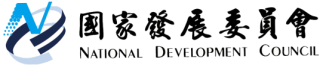 國家發展委員會 新聞稿行政院召開「地方創生會報」第1次會議為積極面對我國總人口減少、高齡少子化、人口過度集中大都市，以及鄉村發展失衡等問題，行政院成立「地方創生會報」，由中央部會、地方政府以及關心地方創生領域的民間產業負責人與學者專家組成，包含屏東縣潘縣長孟安、信義房屋仲介股份有限公司周董事長俊吉、全球品牌管理協會陳理事長春山、台積電慈善基金會張董事長淑芬、臺南市政府文化局葉局長澤山、臺灣金融控股公司暨臺灣銀行許副總經理志文、中華民國工業設計協會郭秘書長介誠等，一起為我國的地方發展進行把脈及獻策。並由國發會負責統籌及協調整合部會地方創生相關資源，落實推動地方創生工作。今日由賴院長清德親自主持第1次會議，由國發會報告「我國地方創生國家戰略初步構想」。與會委員進行熱烈討論、踴躍提出建言，並皆認同推動地方創生的必要性及肯定目前規劃的戰略方向，會中也達成共識，將明(2019)年定為台灣地方創生元年。院長在聽取報告，並由與會人員廣泛討論與交換意見後，作成以下決定：一、從去年的「設計翻轉 地方創生」成果展起步，國發會以不到半年的時間，針對我國總人口減少、高齡少子化、人口過度集中大都市，偏鄉發展困境，提出相當詳細的分析，突顯了我國城鄉發展差異，以及未來人口分布更趨極化的趨勢。面對國家未來嚴峻的人口與國家競爭力問題，地方創生是當前必須且急迫的重要政策。就像日前行政院通過新經濟移民法的規劃，也是因應對策之一。這項規劃已經透過記者會向全民報告，預計於立法院下會期將法案送請審議。我們過去已有推動社區總體營造及農村再生等經驗，還有像是信義房屋、台積電等這樣具有社會責任的企業，已經到社區投入，另外還有許許多多年輕人，也回到故鄉，這些都是很好的基礎，未來地方創生的推動，可以樂觀面對。二、地方創生的目的在協助地方發揮特色，吸引產業進駐及人口回流，繁榮地方，進而促進城鄉及區域均衡適性發展。因此地方創生要超越社區總體營造、文化創意、甚至農村再生的層次。針對多位與會人員關心的地方創生與社區總體營造、農村再生等之差異或關係，院長提示地方創生為前述計畫背後的意義，而地方創生則是在統合這些計畫。同時，地方創生的推動，要有經濟產業發展的思維結合地方的DNA與科技導入，進行跨域整合，並帶動人口的成長及生活環境的優化，形塑幸福城鄉的均衡發展面貌。三、地方創生是一項需要全民參與的跨領域工作，成功的關鍵在產官學研社全面參與、由下而上，先有社區的需求，然後才能凝聚成社區共識，甚至是全民的意識、共識，再形成全民運動，讓企業投資故鄉、學研技術及知識支援、社會參與創生，以及中央地方合作推動地方創生；共同協助地方發揮特色，促進城鄉及區域均衡適性發展。行政院地方創生會報即是作為公私資源協調整合及中央與地方協調平台，希望往後各位委員除了在會議上給予建言外，也能一起在全國各崗位上協助推動。四、國發會作為地方創生會報的幕僚統籌規劃相關工作，請儘速召集各部會，詳細盤點及檢視預算資源是否錯置、閒置、重複，同時也應盤點、統籌整合人力資源，務必要讓資源分配合理化、效益極大化。除了檢討調整現有計畫，未來相關新興計畫亦應符合地方創生精神及策略，同時各項計畫推動時，也要為地方創造利益，使地方創生永續推動，同時不能造成地方對政府資源過度依賴。五、委員對地方創生均有共識，將2019年定為台灣地方創生元年。請國發會參考與會委員意見調整修正，結合部會及地方政府，於年底前提出地方創生國家戰略報院，並研擬行動方案逐步推動，期能緩和總人口減少及高齡少子化趨勢，並以2030年總生育率達1.4、未來維持總人口數不低於2000萬人為願景，促進島內移民及都市減壓，達成「均衡台灣」的目標。     最後賴院長也提醒各部會，在推動地方創生時，要能回應台積電慈善基金會張董事長淑芬的意見，有溫度地推動，而不是只有冷冰冰的制度建立。院長強調，地方創生的推動任重道遠，今天會議只是一個開始，未來政府將透過行政院地方創生會報，充分掌控國家地方創生決策，用「做實事」的態度，務實擬定策略、踏實解決面臨的課題，協助各級地方政府由下而上展開地方創生工作，以維繫地方生存能量，點燃創新成長動能，促進人口及資本的回流，達成「均衡台灣」的目標。